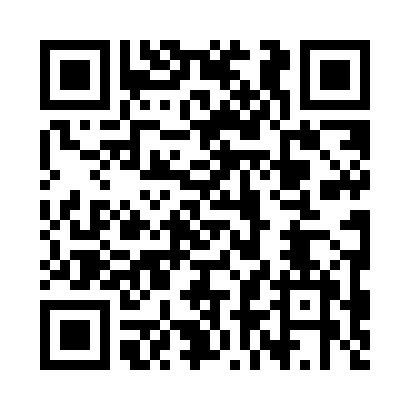 Prayer times for Poberezany, PolandWed 1 May 2024 - Fri 31 May 2024High Latitude Method: Angle Based RulePrayer Calculation Method: Muslim World LeagueAsar Calculation Method: HanafiPrayer times provided by https://www.salahtimes.comDateDayFajrSunriseDhuhrAsrMaghribIsha1Wed2:334:5812:215:287:4610:002Thu2:304:5612:215:297:4810:033Fri2:264:5412:215:307:4910:064Sat2:234:5212:215:317:5110:095Sun2:194:5112:215:327:5210:126Mon2:164:4912:215:337:5410:157Tue2:124:4712:215:347:5510:188Wed2:094:4612:215:347:5710:229Thu2:064:4412:215:357:5810:2510Fri2:064:4212:215:368:0010:2811Sat2:054:4112:215:378:0110:2912Sun2:044:3912:215:388:0310:2913Mon2:044:3812:215:398:0410:3014Tue2:034:3612:215:408:0610:3115Wed2:034:3512:215:418:0710:3116Thu2:024:3312:215:428:0910:3217Fri2:024:3212:215:428:1010:3218Sat2:014:3112:215:438:1210:3319Sun2:014:2912:215:448:1310:3420Mon2:004:2812:215:458:1410:3421Tue2:004:2712:215:468:1610:3522Wed1:594:2612:215:468:1710:3623Thu1:594:2512:215:478:1810:3624Fri1:584:2412:215:488:2010:3725Sat1:584:2212:215:498:2110:3726Sun1:584:2112:215:498:2210:3827Mon1:574:2012:225:508:2310:3928Tue1:574:1912:225:518:2510:3929Wed1:574:1912:225:528:2610:4030Thu1:564:1812:225:528:2710:4031Fri1:564:1712:225:538:2810:41